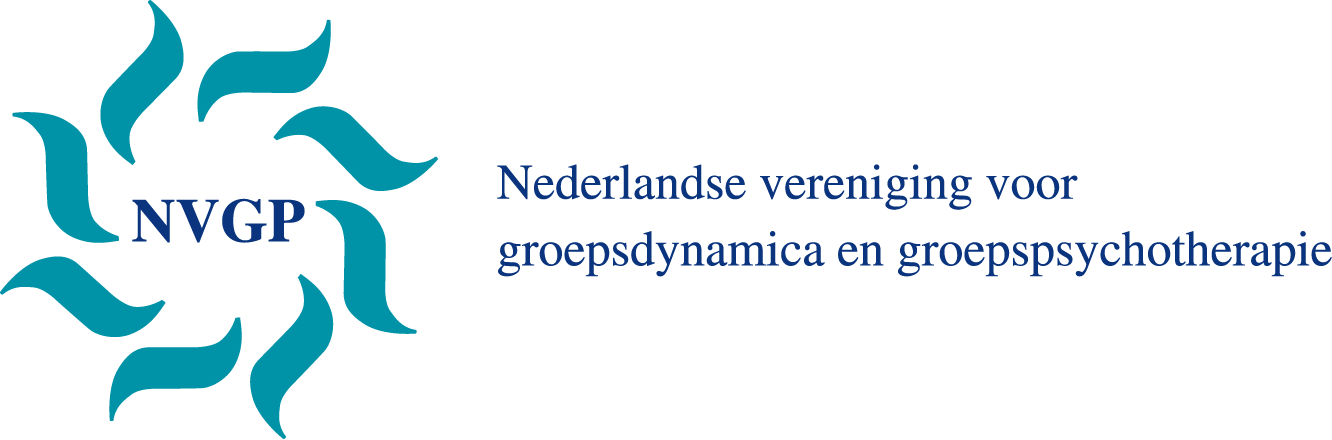 CONTRACT LEERSUPERVISIE: in het kader van de NVGP-opleiding tot supervisor-NVGP.Ten behoeve van een goed verloop van de leersupervisie komen  supervisor en supervisant het volgende overeen:Naam leersupervisor              :   .............................Naam supervisant           :   .............................Vorm van supervisie        :   - individueel	                               - groep ...... (aantal deelnemers)Frequentie supervisie      :   .............................Duur per sessie               :   .............................Aantal overeengekomen supervisiesessies:  ......Startdatum                 :   .............................Vermoedelijke einddatum    :   .............................Supervisant is werkzaam bij:   .............................Functie                    :   ........................................................  (Handtekening leersupervisor)...........................  (Handtekening supervisant)Datum: .....................Verdere bepalingen1.	De supervisie wordt opgezet conform de opleidingsvoorwaarden van de N.V.G.P.2.	De supervisant zorgt voor het voor de supervisie benodigde materiaal (b.v. presentatie van audiovisueel materiaal).3.	Ten aanzien van de eindverantwoordelijkheid en/of aansprakelijkheid terzake de gesuperviseerde behandeling, gelden de daarvoor in de betreffende instelling vigerende regelingen. De supervisor draagt geen verantwoordelijkheid voor de cliënt.4.	Wanneer een verlenging van de supervisie noodzakelijk/wenselijk is, wordt deze verlenging bij afzonderlijke overeenkomst geregeld.5.  	De supervisie-overeenkomst wordt zo mogelijk in onderlinge overeenstemming beëindigd. Bij eenzijdige opzegging wordt een opzegtermijn van vier weken in acht genomen.6.	Bij onoverbrugbare geschillen tussen partijen zal op de NVGP een beroep worden gedaan voor arbitrage en verbinden beide partijen zich tot de uitkomst van de arbitrage.7.	De supervisor geeft na afloop van de supervisie-periode een verklaring af aan de supervisant betreffende het aantal sessies, uren, duur en aard van de supervisie met een beoordeling.8.	Het origineel van deze overeenkomst berust bij de supervisant. Een kopie berust bij de supervisor en bij het secretariaat.Aldus overeengekomen op:.......................……………					.....................………………Handtekening leersupervisor				Handtekening supervisant      